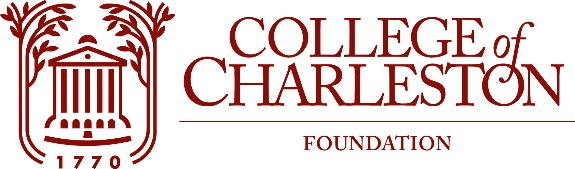 GOVERNANCE & BOARD ENRICHMENT COMMITTEE MEETINGNovember 16, 20231:20 – 2:05 PMStern Center Ballroom, 71 George StreetZoom: 
https://cofc.zoom.us/j/98630598012 Meeting ID: 986 3059 8012MISSIONThe Mission of the College of Charleston Foundation is to promote programs of education, research, student development, and faculty development for the exclusive benefit of the College of Charleston.Committee Members: Johnnie Baxley ‘92 – Chair			Sabra Horne ‘87Todd Abedon – Vice Chair			Jean Johnson	John Carter					Sherrie Snipes-WilliamsTanner Crunelle ‘20, Fellow			Cynthia ThompsonLeslie Gambee				Kathy Williams ‘79Board Chair:  Steve KerriganVice Chair:  Keith Sauls ‘90Executive Director: Dan FrezzaEx Officio: J.R. BarnhartLiaison: Carin JorgensenAgenda:Call to order and roll call/FOIA StatementApproval of Minutes from September 14, 2023 Governance & Board Enrichment Committee meeting Diversity definition discussionBrainstorm communication ideas for between quarterly meetingsDiscuss policy manualReview Board calendar for FebruaryOld Business/New BusinessAdjourn 